Инвестиционное предложение«Производство мягких сортов сыра (минисыроварня)»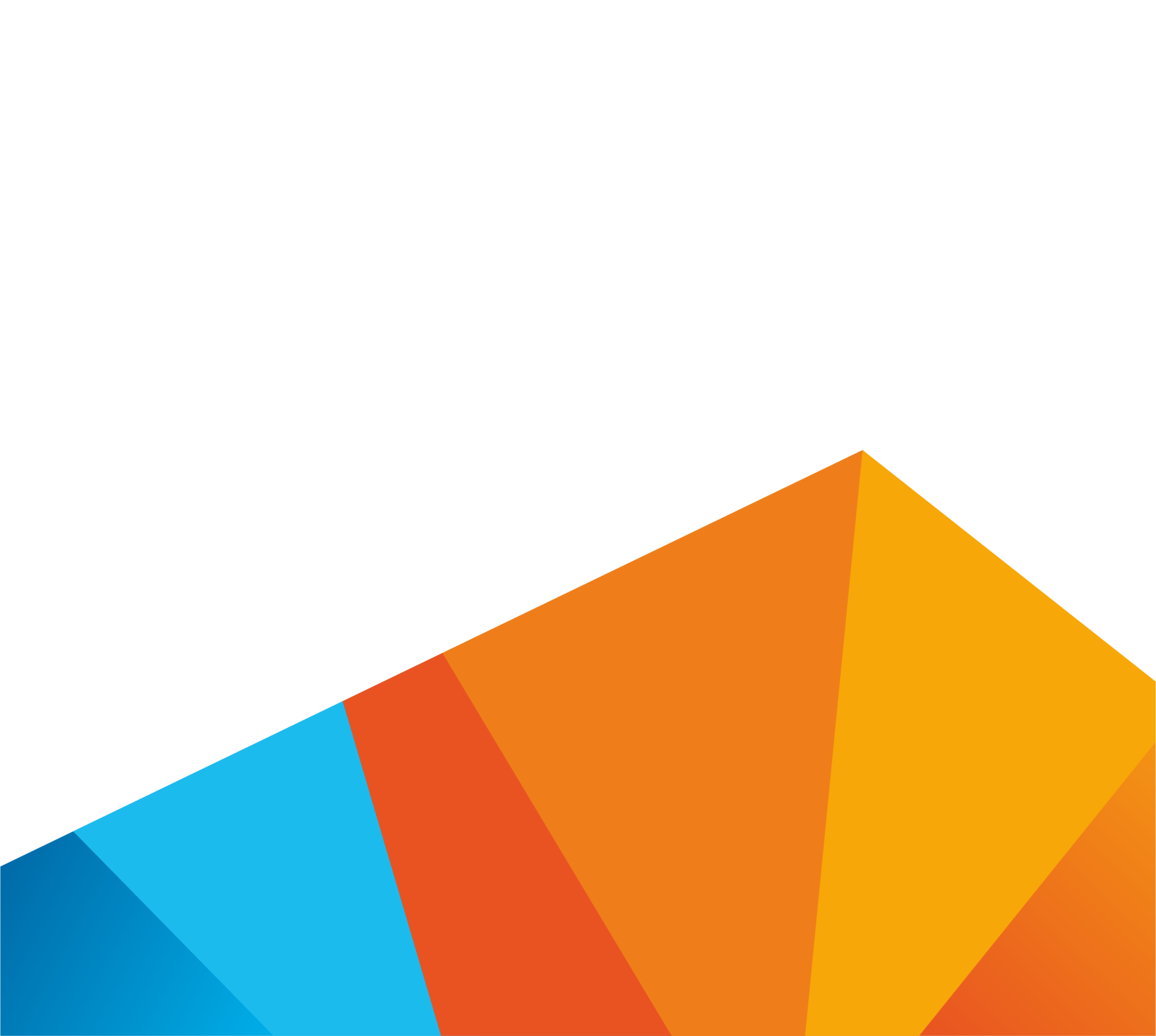 СодержаниеСуть проектаСуть проекта – строительство цеха, площадью 200 м2. по производству мягких сыров.Целью проекта является обеспечение потребности населения Алтайского края в мягких сортах сыра, с учетом импортозамещения.Алтайский край имеет необходимые ресурсы  для дальнейшего развития сыроделия  и увеличения ассортимента продукции, с учетом спроса населения. Этому способствует конкурентно-доступная цена на сырье, которое используется в производстве, так как край является одним из ведущих производителей  молочной промышленности.В качестве производства продукции был взят следующий ассортимент: сыр «Моцарелла» и сыр «Рикотта». Данная продукция на рынке представлена компаниями в основном ближнего и дальнего зарубежья. На текущий момент мягкие сыры пользуются популярностью.Сыр «Моцарелла» - известнейший итальянский сыр, воспетый кулинарами всего мира. Его популярность объясняется не только нежным вкусом и приятным ароматом, но и большим количеством блюд, которые можно приготовить из этого сыра. Без моцареллы невозможно представить пиццу и салат капрезе, лазанью и разнообразные пасты.В составе сыра моцарелла содержится молоко, не подвергшееся термообработке. Поэтому все полезные компоненты, которые были в молоке, остаются в конечном продукте. Среди них богатый набор витаминов группы B: B1 (0,02 мг), B2 (0,34 мг), B6 и B9 (по 0,09 мг), B12 (0,9 мкг), особенно много B4 (холин) – 15,4 мг. Витамины A (0,13 мг), E (0,15 мг), PP (0,12 мг), K (1,8 мкг).Готовится этот продукт без всяких примесей, в составе 2 ингредиента: молоко и сычужный компонент. Потому этот продукт богат на белки, но содержит мало жиров и углеводов. Его пищевая ценность составляет 280 ккал.Сыр «Рикотта» - традиционный продукт солнечной Италии, готовится из сыворотки, которая остается после приготовления моцареллы, молодого сыра. Настоящий сыр готовят из цельного молока, не из сыворотки, потому рикотту сыром назвать нельзя. При этом рикотта и не творог, поскольку процесс приготовления этого молочного продукта разительно отличается по технологии. Рикотту готовят немного по-другому: осадок снова нагревается, то есть происходит процесс, называемый в Италии «ri-cotta», то есть «переваренная». Лишь затем масса смешивается с ферментом-закваской, верхний слой и называется свежей рикоттой. По внешнему виду рикотта очень похожа на мягкий творожный сыр, при этом она более гладкая и менее кислая, чем творог. Готовят рикотту из молочной или сливочной сыворотки разной степени жирности, потому этот продукт может быть как 8% жирности - из коровьего молока, так и 24-25% - из овечьего.Предпроектные предложения. Оценка объема инвестицийВ рамках проекта планируется строительство здания цеха по производству мягких сыровХарактеристика объекта:Общая площадь 200 м2 . Каркас железобетонный. Стены кирпичные. Покрытие и перекрытия железобетонные. Функциональное назначение здания:Здание предназначено для организации процесса производства мягких сыров.Необходимая сумма инвестиций – 14 885,57 тыс. руб.Расчет общей суммы необходимых инвестиций представлен в таблице № 2.Для расчета суммы затрат на строительство использовался сборник укрупненных показателей восстановительной стоимости зданий и сооружений промышленного производства.Период вложения инвестиций – 1 год.Численность сотрудников – 8 человек.Система налогообложения проекта УСН 15% («доходы» минус «расходы»).Финансовая модель смоделирована на наличие 20% собственных средств и 80% заемных.Срок кредита 4,5 лет, с отсрочкой платежа 6 месяцев.Таблица 2 – Расчет общей суммы инвестицийПроизводственная программаТаблица 3 – Производственная программаЗатраты на производство и сбытОсновные статьи затрат на производство и сбыт представлены в таблице 4.Затраты на оплату труда и страховые взносы составляют 13% в общей структуре затрат на производство и сбыт. Сырье составляет наибольшую долю в структуре затрат – 72%.Таблица 4 – Ежемесячные затраты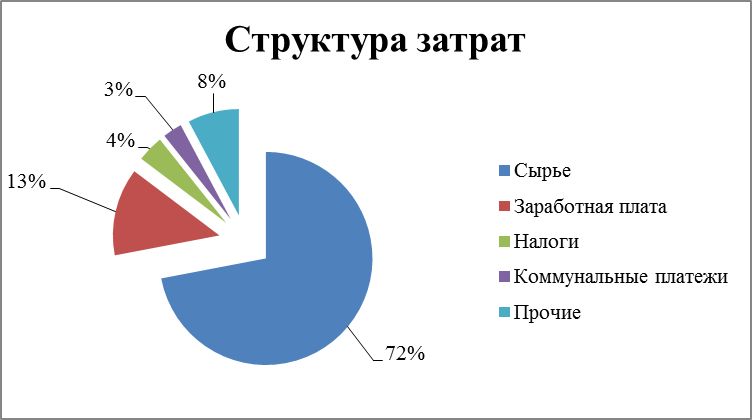 Таблица 5 – Штатное расписаниеОценка эффективности проектаРасчет срока окупаемости проекта представлен в таблицах 6 и 7.Таблица 6 - Расчет простого срока окупаемости инвестиционного проекта (PBP) тыс. руб.Таблица 7 - Расчет дисконтированного срока окупаемости инвестиционного проекта (DPP) тыс. руб.На основании выполненных расчетов определены основные показатели эффективности проекта, которые представлены в таблице 8.Таблица 8 – Основные показатели эффективности проекта.*При расчете ставки дисконтирования взяты уровень инфляции по данным Росстата за 2014 года. (11,36%)Площадка для размещения производстваДля размещения цеха по производству мягких сыров предусматривается наличие земельного участка, отвечающего следующим требованиям:- площадь должна составить не менее 0,2 га;- инфраструктура:электроснабжение – мощность потребления 85 кВт/ч;централизованные: канализация, теплоснабжение, водоснабжение.ОбъектПлощадь, м²Стоимость, тыс. руб.Производственное здание2005 409,28Линия по производству сыра моцарелла8 467,20Холодильная камера Polair ППУ 100 мм181,39Оборудование для офиса179,30Оборудование для столовой47,90Оборудование для туалета5,40Прирост оборотных средств195,30Проценты по кредиту в период строительства399,76Итого, тыс. руб.-14 885,53Наименование Планируемый объем продаж в год, кгСтоимость единицы, руб./кгПланируемая выручка в год, тыс. руб.Моцарелла39 600,00425,0016 830,00Рикотта14 256,00280,003 991,68ИТОГО, тыс. руб.20 821,68Статья затратСтоимость затрат, тыс. руб. в годМатериальные затратыСырьеУпаковка10 543,401 054,34Общепроизводственные расходыЗатраты на содержание оборудования;расходы на текущий ремонт зданий и сооружений.82,33Затраты на оплату труда и страховые взносы2 437,34Общехозяйственные расходыКоммунальные платежи411,59Итого14 529,00Наименование должностиКоличество единицДиректор1Бухгалтер1Технолог-сыровар1Мастер1Рабочий2Кладовщик1Дворник-уборщик1Итого8№ п/пНаименование показателей1 год2  год3 год4 год5 год6 год1.  Объем инвестиций (таблица 1)14 886000002.  Сумма чистой прибыли и амортизационных отчислений (таблицы 7-8)03 4444 0764 7095 4535 6313.  Сальдо (стр. 2-стр.1)-14 8863 4444 0764 7095 4535 6314.  Сальдо нарастающим итогом-14 886-11 442-7 366-2 6572 7968 428№ п/пНаименование показателей1 год2  год3 год4 год5 год6 год1.  Темп инфляции, %11,4%11,4%11,4%11,4%11,4%11,4%2.  Ставка рефинансирования ЦБ РФ, %8,25%8,25%8,25%8,25%8,25%8,25%3.  Величина риска, %12,00%12,00%12,00%12,00%12,00%12,00%4.  Коэффициент дисконтирования1,000,920,840,770,700,645.  Объем инвестиций с учетом дисконтирования14 886000006.  Сумма чистой прибыли и амортизационных отчислений с учетом дисконтирования03 1533 4183 6153 8343 6257.  Сальдо (стр. 6-стр.5)-14 8863 1533 4183 6153 8343 6258.  Сальдо нарастающим итогом-14 886-11 732-8 314-4 699-8652 760Объем инвестиций, тыс. руб.14 855,53Простой срок окупаемости проекта (PBP)4,5 лет*Дисконтированный срок окупаемости проекта (DPP)5,2 летЧистая приведенная стоимость (NPV), тыс. руб.2 760,36Внутренняя норма доходности (IRR),%16% Индекс доходности инвестиций ID1,19